Expanding brackets 
and simplifying expressionsKey pointsWhen you expand one set of brackets you must multiply everything inside the bracket by what is outside.When you expand two linear expressions, each with two terms of the form ax + b, where a ≠ 0 and b ≠ 0, you create four terms. Two of these can usually be simplified by collecting like terms.ExamplesExample 1	Expand 4(3x − 2)Example 2	Expand and simplify 3(x + 5) − 4(2x + 3)Example 3	Expand and simplify (x + 3)(x + 2)Example 4	Expand and simplify (x − 5)(2x + 3)Practice1	Expand.	a	3(2x − 1)	b	−2(5pq + 4q2)		c	−(3xy − 2y2)2	Expand and simplify.	a	7(3x + 5) + 6(2x – 8)	b	8(5p – 2) – 3(4p + 9)	c	9(3s + 1) –5(6s – 10)	d	2(4x – 3) – (3x + 5)3	Expand.	a	3x(4x + 8)	b	4k(5k2 – 12)	c	–2h(6h2 + 11h – 5)	d	–3s(4s2 – 7s + 2)4	Expand and simplify.	a	3(y2 – 8) – 4(y2 – 5)	b	2x(x + 5) + 3x(x – 7)	c	4p(2p – 1) – 3p(5p – 2)	d	3b(4b – 3) – b(6b – 9)5	 Expand (2y – 8)6	Expand and simplify.	a	 13 – 2(m + 7)	b	5p(p2 + 6p) – 9p(2p – 3)7	The diagram shows a rectangle.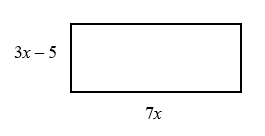 	Write down an expression, in terms of x, for the area of the rectangle.	Show that the area of the rectangle can be written as 21x2 – 35x8	Expand and simplify.	a	(x + 4)(x + 5)	b	(x + 7)(x + 3)	c	(x + 7)(x – 2)	d	(x + 5)(x – 5)	e	(2x + 3)(x – 1)	f	(3x – 2)(2x + 1)	g	(5x – 3)(2x – 5)	h	(3x – 2)(7 + 4x)	i	(3x + 4y)(5y + 6x)	j	(x + 5)2			k	(2x − 7)2	l	(4x − 3y)2Extend9	Expand and simplify (x + 3)² + (x − 4)²10	Expand and simplify.	a	 	b	Answers1	a	6x – 3	b	–10pq – 8q2		c	–3xy + 2y22	a	21x + 35 + 12x – 48 = 33x – 13		b	40p – 16 – 12p – 27 = 28p – 43	c	27s + 9 – 30s + 50 = –3s + 59 = 59 – 3s		d	8x – 6 – 3x – 5 = 5x – 113	a	12x2 + 24x	b	20k3 – 48k		c	10h – 12h3 – 22h2	d	21s2 – 21s3 – 6s4	a	–y2 – 4	b	5x2 – 11x 	c	2p – 7p2	d	6b25	y – 46	a	–1 – 2m	b	5p3 + 12p2 + 27p7	7x(3x – 5) = 21x2 – 35x8	a	x2 + 9x + 20	b	x2 + 10x + 21	c	x2 + 5x – 14	d	x2 – 25	e	2x2 + x – 3	f	6x2 – x – 2		g	10x2 – 31x + 15	h	12x2 + 13x – 14	i	18x2 + 39xy + 20y2	j	x2 + 10x + 25	k	4x2 − 28x + 49	l	16x2 − 24xy + 9y29	2x2 − 2x + 2510	a	 	b	4(3x − 2) = 12x − 8Multiply everything inside the bracket by the 4 outside the bracket3(x + 5) − 4(2x + 3)	= 3x + 15 − 8x – 12	= 3 − 5x1	Expand each set of brackets separately by multiplying (x + 5) by 3 and (2x + 3) by −42	Simplify by collecting like terms: 3x − 8x = −5x and 15 − 12 = 3(x + 3)(x + 2)	= x(x + 2) + 3(x + 2)	= x2 + 2x + 3x + 6	= x2 + 5x + 61	Expand the brackets by multiplying (x + 2) by x and (x + 2) by 32	Simplify by collecting like terms: 2x + 3x = 5x(x − 5)(2x + 3)	= x(2x + 3) − 5(2x + 3)	= 2x2 + 3x − 10x − 15	= 2x2 − 7x − 151	Expand the brackets by multiplying (2x + 3) by x and (2x + 3) by −52	Simplify by collecting like terms: 3x − 10x = −7x